4. September 2017Betreff: Mittagsbetreuung am BG/BRG KeimgasseSehr geehrte Eltern,Da Sie am Beginn der 2. Schulwoche schon einen besseren Überblick über den Stundenplan Ihrer Kinder haben werden, möchten wir Sie gerne auf ein weiteres Angebot des BG/BRG Keimgasse aufmerksam machen.Für Schüler der Unterstufe, insbesondere der 1. und 2. Klassen, ist der unbeaufsichtigte Aufenthalt im Schulgebäude in der Zeit zwischen Vormittags- und Nachmittagsunterricht gesetzlich nicht erlaubt. Deshalb haben wir für die Kinder der 1. und 2. Klassen eine Mittagsbetreuung eingerichtet.Die Mittagsbetreuung findet von 11:50 bis 14:00 statt (5. und 6. Stunde + Mittagspause) und ist kostenlos.Schüler können die Mittagsbetreuung an maximal 2 Tagen zu je 2 Stunden in Anspruch nehmen, Voraussetzung ist, dass die Klasse im Anschluss noch einen Regelunterricht hat. Bei umfangreicherem Betreuungsbedarf ist eine Anmeldung für die Nachmittagsbetreuung erforderlich. Unverbindliche Übungen werden nicht als Regelunterricht betrachtet, eine Mittagsbetreuung für Randstunden (z. B. Religion in der 6. Stunde) ist ebenfalls nicht vorgesehen.Für das Mittagessen kann wie in der Nachmittagsbetreuung ein Essensausweis für das Schulbuffet bezogen werden (Formulare im Buffet).Die Mittagsbetreuung umfasst lediglich eine Beaufsichtigung der Kinder, es wird aber keine Lernbetreuung wie in der Nachmittagsbetreuung geleistet. Natürlich können die Kinder die Hausübung in einem vernünftigen Umfeld machen.Aufgrund der begrenzten Kapazitäten für dieses Zusatzangebot muss es sich die Schule vorbehalten, gegebenenfalls eine Aufnahmebeschränkung durchzuführen.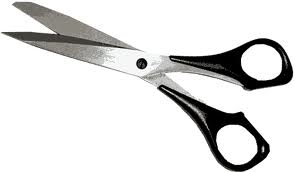 Hiermit melde ich meinen Sohn/meine Tochter für die Mittagsbetreuung an:KLASSE:						___________________________________NAME (Familienname, Vorname):			___________________________________Bitte ankreuzen:_______________________________________		__________________________________________________Ort/Datum					Unterschrift des/der ErziehungsberechtigtenAnmeldung5. Stunde6. StundeMittagspauseMontagDienstagMittwochDonnerstagFreitag